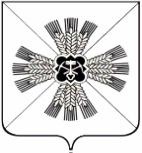 Кемеровская областьПромышленновский муниципальный районАдминистрацияТарасовского сельского поселенияПОСТАНОВЛЕНИЕ08  ноября 2016 г № 58с.Тарасово Об утверждении муниципальной программы«Функционирование органов местного  самоуправленияТарасовского сельского поселения» на 2017-2019 годы        В соответствии с постановлением администрации Тарасовского сельского поселения  от 21.11.2013 г. № 40 «Об утверждении порядка разработки, реализации и оценки эффективности муниципальных программ, реализуемых за счёт средств бюджета поселения», в целях реализация полномочий администрации Тарасовского сельского поселения, постановляю:        1.Утвердить муниципальную программу «Функционирование органов местного  самоуправления  Тарасовского сельского поселения»  на  2017-2019 годы  (Приложение1).        2. Внести указанную программу на утверждение объёма финансирования в Совет народных депутатов Тарасовского сельского поселения.        3.Постановление подлежит обнародованию на официальном сайте администрации Промышленновского муниципального района.       4. Настоящее постановление вступает в силу с 01.01.2017  года.	        5. Контроль за исполнением настоящего постановления оставляю за собой.            Глава Тарасовского сельского поселения                                                        В.Г.ЛангПриложение к Постановлению                                                                                      администрации Тарасовского сельского поселения        от « 08» ноября  2016 №58   МУНИЦИПАЛЬНАЯПРОГРАММА«Функционирование органов местного  самоуправления Тарасовского сельского поселения» на 2017-2019  годыс.ТарасовоПАСПОРТ муниципальной программы1.Содержание проблемы и необходимости её решения программными методами	Муниципальная программа «Функционирование органов местного  самоуправления  Тарасовского сельского поселения»  на  2017– 2019  годы подготовлена в целях реализации  федерального   закона  от 06.10.2003 № 131-ФЗ «Об общих принципах организации местного самоуправления в Российской Федерации», Устава Тарасовского сельского поселения  принятого Тарасовским сельским Советом народных депутатов (решение от 30.06.2010 N 153) (в ред. реш. от 31.05.2011 N 26, от 30.09.2011 N 30, от 15.06.2012 N 55, от 20.02.2013 №68, от 21.06.2013 №78,от 06.02.2014 №98) Указа Президента РФ от 14.10.2012г. № 1384 «О внесении изменений в Указ Президента РФ от 28.04.2008 № 607 «Об оценке эффективности деятельности органов местного самоуправления городских округов и муниципальных районов», постановления Коллегии Администрации Кемеровской области от 10.11.2012г.  № 500 «Об утверждении методики проведения мониторинга  и оценки качества управления муниципальными финансами в Кемеровской области и порядка поощрения городских округов и муниципальных районов за достижение наилучших показателей в качестве управления муниципальными финансами в Кемеровской области» за отчетный год», постановления администрации Тарасовского сельского поселения от 21.11.2013 г. № 40 «Об утверждении порядка разработки, реализации и оценки эффективности муниципальных программ, реализуемых за счёт средств бюджета поселения. В соответствии с Положением об администрации Тарасовского сельского поселения (далее - Администрация),  утвержденным  Решением Совета народных депутатов от 22.09.2010 № 160,  Администрация  является  исполнительно-распорядительным органом местного самоуправления, создана для реализации предусмотренных Уставом Тарасовского сельского поселения, задач и полномочий органов местного самоуправления и должностных лиц органов местного самоуправления и действует в соответствии с Конституцией Российской Федерации, законодательством Российской Федерации, законодательством Кемеровской области, Уставом Тарасовского сельского поселения, нормативно правовыми актами Совета народных депутатов Тарасовского сельского поселения  и Главы Тарасовского сельского поселения.Финансирование деятельности Администрации и учреждений ею учреждаемых для выполнения исполнительно-распорядительных функций осуществляется за счет средств местного бюджета по соответствующей статье расходов, а также за счет иных источников финансирования, не запрещенных действующим законодательством РФ.2.Цели и задачи ПрограммыГлавная цель: Создание условий для  превращения поселения в устойчивую саморазвивающеюся систему для обеспечения высокого качества жизни населения поселенияЦели программы:Устойчивый рост денежных доходов населения. Рост реального потребления материальных благ.Обеспечение выполнения социальных гарантий.Повышение качества услуг образования и здравоохранения, полноценное развитие и сохранение культурных традиций.Улучшение условий жизни населения района.Оптимизация работы жилищно-коммунального комплекса района.Улучшение условий безопасной жизнедеятельности.Повышение способности муниципального образования к саморазвитию и прогрессу.3.Ресурсное обеспечение реализации муниципальной программы«Функционирование органов местного  самоуправления  Тарасовского сельского поселения  на  2017-2019  годы» 4. Сведения о планируемых значениях целевых показателей (индикаторов)муниципальной  программы 5.Оценка эффективности муниципальной программы    Оценка эффективности муниципальной  программы для мониторинга вклада результатов муниципальной программы в социально-экономическое развитие Тарасовского сельского поселения проводится ответственным исполнителем (координатором) по итогам отчетного года в срок до 1 марта.Оценка эффективности реализации муниципальной программы проводится на основе оценки:степени достижения целей и решения задач муниципальной программы путем сопоставления фактически достигнутых значений индикаторов муниципальной программы и их плановых значений, предусмотренных приложением N 3 к муниципальной программе;степени соответствия запланированному уровню затрат и эффективности использования средств районного бюджета и иных источников ресурсного обеспечения муниципальной программы путем сопоставления плановых и фактических объемов финансирования подпрограмм и основных мероприятий муниципальной программы, представленных в приложении N 3 к муниципальной программе по каждому источнику ресурсного обеспечения;степени реализации мероприятий муниципальной программы (достижения ожидаемых непосредственных результатов их реализации) на основе сопоставления ожидаемых и фактически полученных непосредственных результатов реализации основных мероприятий подпрограммы по годам на основе ежегодных планов реализации муниципальной программы.Степень достижения целей (решения задач) муниципальной программы (Сд) определяется по формуле:Сд = Зф / Зп x 100%,где:Зф - фактическое значение индикатора (показателя) муниципальной программы;Зп - плановое значение индикатора (показателя) муниципальной программы (для индикаторов (показателей), желаемой тенденцией развития которых является рост значений).Уровень финансирования реализации основных мероприятий муниципальной программы (Уф) определяется по формуле:Уф = Фф / Фп x 100%,где:Фф - фактический объем финансовых ресурсов, направленный на реализацию мероприятий муниципальной программы;Фп - плановый объем финансовых ресурсов на соответствующий отчетный период.До начала очередного года реализации муниципальной программы ответственный исполнитель (координатор) совместно с исполнителями муниципальной программы по каждому показателю (индикатору) реализации муниципальной программы (подпрограммы) устанавливает интервалы значений показателя, при которых реализация муниципальной программы характеризуется:высоким уровнем эффективности;удовлетворительным уровнем эффективности;неудовлетворительным уровнем эффективности.Нижняя граница интервала значений показателя для отнесения муниципальной программы к высокому уровню эффективности не может быть ниже 95 процентов планового значения показателя на соответствующий год. Нижняя граница интервала значений показателя для отнесения муниципальной программы к удовлетворительному уровню эффективности не может быть ниже 75 процентов планового значения показателя на соответствующий год.Оценка эффективности реализации муниципальной программы проводится ответственным исполнителем ежегодно, до 1 марта года, следующего за отчетным.Муниципальная программа считается реализуемой с высоким уровнем эффективности в следующих случаях:значения 95 процентов и более показателей муниципальной программы и ее подпрограмм входят в установленный интервал значений для отнесения муниципальной программы к высокому уровню эффективности;не менее 95 процентов мероприятий, запланированных на отчетный год, выполнены в полном объеме.Муниципальная программа считается реализуемой с удовлетворительным уровнем эффективности в следующих случаях:значения 80 процентов и более показателей муниципальной программы и ее подпрограмм входят в установленный интервал значений для отнесения муниципальной программы к высокому уровню эффективности;не менее 80 процентов мероприятий, запланированных на отчетный год, выполнены в полном объеме.Если реализация муниципальной программы не отвечает указанным критериям, уровень эффективности ее реализации признается неудовлетворительным.  6.Управление муниципальной программой и контроль за ходом её реализации1. Управление реализацией муниципальной программы осуществляет директор муниципальной программы. Директор муниципальной программы несет ответственность за достижение значений целевых показателей (индикаторов) муниципальной программы, эффективное использование выделяемых на её реализацию финансовых ресурсов, координацию разработки, исполнение муниципальной программы.2. Для обеспечения мониторинга реализации муниципальных программ 1 раз в полугодие в срок до 25-го числа месяца, следующего за отчетным, директор муниципальной программы представляет в комитет по экономике и предпринимательству администрации Промышленновского муниципального района: 2.1. отчет об использовании ассигнований районного бюджета на реализацию муниципальной программы (за отчетный квартал нарастающим итогом с начала года) по форме согласно приложению № 1 к настоящему Постановлению; 2.2. отчет о целевых показателях (индикаторах) муниципальной программы (по итогам полугодия нарастающим итогом с начала года) по форме согласно приложению № 2 к настоящему Постановлению, а также пояснительную записку с анализом отклонений.3. До 25 февраля года, следующего за отчетным годом, финансовое управление по Промышленновскому району представляет в комитет по экономике и предпринимательству администрации Промышленновского муниципального района отчет об использовании ассигнований районного бюджета на реализацию муниципальной программы за отчетный год по форме согласно приложению № 3 к настоящему Постановлению.4. До 1 марта года, следующего за отчетным годом, директор муниципальной программы представляет в комитет по экономике и предпринимательству администрации Промышленновского муниципального района:4.1. отчет о достижении значений целевых показателей (индикаторов) муниципальной программы за отчётный год по форме согласно приложению № 4 к настоящему Постановлению;4.2. отчет об объеме финансовых ресурсов муниципальной программы за отчётный год по форме согласно приложению № 5 к настоящему Порядку;4.3. информацию о результатах оценки эффективности муниципальной программы за отчетный год с предложениями по дальнейшей ее реализации;4.4. пояснительную записку с оценкой влияния вклада результатов в решение задач и достижение целей муниципальной программы, анализом отклонений, перечнем мероприятий, выполненных и не выполненных (с указанием причин) в установленные сроки.5. Комитет по экономике и предпринимательству администрации Промышленновского муниципального района  на основании представленных отчетов готовит сводный отчет о результатах реализации муниципальных программ за отчетный год с оценкой их эффективности и направляет Главе Промышленновского муниципального района не позднее 1 апреля текущего финансового года.Приложение N 1к муниципальной Программеот                         №Отчет об использовании ассигнований бюджета поселенияна реализацию муниципальной программы ___________________________________________________________(наименование муниципальной программы)за январь - _________ 20__ года(нарастающим итогом с начала года)                          Директор программы:Приложение N 2к муниципальной Программеот                     №                       Отчето целевых показателях (индикаторах) муниципальной программы ______________________________________________(наименование муниципальной программы)за январь - _________ 20__ года(нарастающим итогом с начала года)            _____________________            * Соответствующий период предыдущего года                 Директор программы:Приложение N 3к муниципальной Программеот                   №Отчет об использовании ассигнований бюджета поселенияна реализацию муниципальной  программы ___________________________________________________________(наименование муниципальной программы)за _________ год (нарастающим итогом с начала года)Приложение N 4к муниципальной Программеот                     № Отчето целевых показателях (индикаторах) муниципальной программы ______________________________________________(наименование муниципальной программы)за январь - _________ 20__ года(нарастающим итогом с начала года)            _____________________            * Соответствующий период предыдущего года                 Директор программы:Приложение N 5к муниципальной Программеот                   № Отчетоб объеме финансовых ресурсов муниципальной  программыза _________ год Директор програм1.Наименование муниципальной программы                  «Функционирование органов местного  самоуправления Тарасовского сельского поселения» на 2017-2019 год«Функционирование органов местного  самоуправления Тарасовского сельского поселения» на 2017-2019 год«Функционирование органов местного  самоуправления Тарасовского сельского поселения» на 2017-2019 год«Функционирование органов местного  самоуправления Тарасовского сельского поселения» на 2017-2019 год2.Директор программы                   Глава Тарасовского сельского поселенияГлава Тарасовского сельского поселенияГлава Тарасовского сельского поселенияГлава Тарасовского сельского поселения3.Ответственный исполнитель (координатор) муниципальной программы                  Глава Тарасовского сельского поселенияГлава Тарасовского сельского поселенияГлава Тарасовского сельского поселенияГлава Тарасовского сельского поселения4.Исполнители муниципальной программы                  Администрация  Тарасовского сельского поселенияАдминистрация  Тарасовского сельского поселенияАдминистрация  Тарасовского сельского поселенияАдминистрация  Тарасовского сельского поселения5.Цель муниципальной программы                 Создание условий для  превращения поселения в устойчивую саморазвивающеюся систему для обеспечения высокого качества жизни населения поселенияУстойчивый рост денежных доходов населения. Рост реального потребления материальных благ.Обеспечение выполнения социальных гарантий.Улучшение условий жизни населения поселения.Повышение способности муниципального образования к саморазвитию и прогрессу.         Создание условий для  превращения поселения в устойчивую саморазвивающеюся систему для обеспечения высокого качества жизни населения поселенияУстойчивый рост денежных доходов населения. Рост реального потребления материальных благ.Обеспечение выполнения социальных гарантий.Улучшение условий жизни населения поселения.Повышение способности муниципального образования к саморазвитию и прогрессу.         Создание условий для  превращения поселения в устойчивую саморазвивающеюся систему для обеспечения высокого качества жизни населения поселенияУстойчивый рост денежных доходов населения. Рост реального потребления материальных благ.Обеспечение выполнения социальных гарантий.Улучшение условий жизни населения поселения.Повышение способности муниципального образования к саморазвитию и прогрессу.         Создание условий для  превращения поселения в устойчивую саморазвивающеюся систему для обеспечения высокого качества жизни населения поселенияУстойчивый рост денежных доходов населения. Рост реального потребления материальных благ.Обеспечение выполнения социальных гарантий.Улучшение условий жизни населения поселения.Повышение способности муниципального образования к саморазвитию и прогрессу.6.Задачи муниципальной программыОбеспечение эффективного исполнения полномочий органов местного самоуправленияОбеспечение эффективного исполнения полномочий органов местного самоуправленияОбеспечение эффективного исполнения полномочий органов местного самоуправленияОбеспечение эффективного исполнения полномочий органов местного самоуправления7.Сроки реализации Программы 2017-2019 год2017-2019 год2017-2019 год2017-2019 год8.Объемы и источники финансирования муниципальной программы в целом и с разбивкой по годам ее реализации ПериодВсего,тыс. руб.бюджет поселения, тыс. руб.Районный бюджет, тыс. руб.8.Объемы и источники финансирования муниципальной программы в целом и с разбивкой по годам ее реализации 2017г.2366,02366,02018г.2223,12223,12019г.2263,92263,99.Ожидаемые конечные результаты реализации муниципальной программы Создание новых видов экономической деятельности.Рост  объема  промышленного производства (в сопоставимых ценах) в 4,5 раза.  Рост объемов  выпуска сельскохозяйственной продукции (в сопоставимых ценах) на 3% ежегодно Рост среднедушевых доходов населения  на 15%. Рост средней номинальной заработной платы на 25%.Создание новых видов экономической деятельности.Рост  объема  промышленного производства (в сопоставимых ценах) в 4,5 раза.  Рост объемов  выпуска сельскохозяйственной продукции (в сопоставимых ценах) на 3% ежегодно Рост среднедушевых доходов населения  на 15%. Рост средней номинальной заработной платы на 25%.Создание новых видов экономической деятельности.Рост  объема  промышленного производства (в сопоставимых ценах) в 4,5 раза.  Рост объемов  выпуска сельскохозяйственной продукции (в сопоставимых ценах) на 3% ежегодно Рост среднедушевых доходов населения  на 15%. Рост средней номинальной заработной платы на 25%.Создание новых видов экономической деятельности.Рост  объема  промышленного производства (в сопоставимых ценах) в 4,5 раза.  Рост объемов  выпуска сельскохозяйственной продукции (в сопоставимых ценах) на 3% ежегодно Рост среднедушевых доходов населения  на 15%. Рост средней номинальной заработной платы на 25%.Наименование муниципальной программы, подпрограммы, мероприятияИсточник финансированияОбъем финансовых ресурсов, тыс. рублейОбъем финансовых ресурсов, тыс. рублейОбъем финансовых ресурсов, тыс. рублейНаименование муниципальной программы, подпрограммы, мероприятияИсточник финансирования2017 год2018 год2019 год	1	2333«Функционирование органов местного  самоуправления  Тарасовского сельского поселения на 2017-2019 годВсего2366,02223,12263,9«Функционирование органов местного  самоуправления  Тарасовского сельского поселения на 2017-2019 годбюджет поселения2366,02223,12263,9«Функционирование органов местного  самоуправления  Тарасовского сельского поселения на 2017-2019 годрайонный бюджет «Функционирование органов местного  самоуправления  Тарасовского сельского поселения на 2017-2019 годиные не запрещенные законодательством источники:«Функционирование органов местного  самоуправления  Тарасовского сельского поселения на 2017-2019 годфедеральный бюджет «Функционирование органов местного  самоуправления  Тарасовского сельского поселения на 2017-2019 годобластной  бюджет«Функционирование органов местного  самоуправления  Тарасовского сельского поселения на 2017-2019 годсредства бюджетов государственных внебюджетных фондов «Функционирование органов местного  самоуправления  Тарасовского сельского поселения на 2017-2019 годсредства юридическихи физических лицМероприятиеВсего                  457,3457,3457,3Глава Тарасовского сельского поселениябюджет поселения457,3457,3457,3Глава Тарасовского сельского поселениярайонный бюджет     Глава Тарасовского сельского поселенияиные не запрещенные законодательством источники:Глава Тарасовского сельского поселенияфедеральный бюджет    Глава Тарасовского сельского поселенияобластной бюджетГлава Тарасовского сельского поселениясредства бюджетов государственных внебюджетных фондов Глава Тарасовского сельского поселениясредства юридическихи физических лицМероприятиеВсего                  1878,71735,81776,6Обеспечение деятельности органов местного самоуправления бюджет поселения1878,71735,81776,6Обеспечение деятельности органов местного самоуправления районный бюджет     Обеспечение деятельности органов местного самоуправления иные не запрещенные законодательством источники:Обеспечение деятельности органов местного самоуправления федеральный бюджет    Обеспечение деятельности органов местного самоуправления областной бюджетОбеспечение деятельности органов местного самоуправления средства бюджетов государственных внебюджетных фондов Обеспечение деятельности органов местного самоуправления средства юридическихи физических лицМероприятиеВсего                  20,020,020,0Резервный фондбюджет поселения20,020,020,0Резервный фондрайонный бюджет     Резервный фондиные не запрещенные законодательством источники:Резервный фондфедеральный бюджет    Резервный фондобластной бюджетРезервный фондсредства бюджетов государственных внебюджетных фондов Резервный фондсредства юридическихи физических лицМероприятиеВсего                  10,010,010,0Выполнение других обязательств государствабюджет поселения10,010,010,0Выполнение других обязательств государстварайонный бюджет     Выполнение других обязательств государстваиные не запрещенные законодательством источники:Выполнение других обязательств государствафедеральный бюджет    Выполнение других обязательств государстваобластной бюджетВыполнение других обязательств государствасредства бюджетов государственных внебюджетных фондов Выполнение других обязательств государствасредства юридическихи физических лицНаименование муниципальной программы, подпрограммы, мероприятияНаименование целевого показателя (индикатора)Единица измеренияПлановое значение целевого показателя (индикатора)Плановое значение целевого показателя (индикатора)Плановое значение целевого показателя (индикатора)Наименование муниципальной программы, подпрограммы, мероприятияНаименование целевого показателя (индикатора)Единица измерения201720182019123456«Функционирование органов местного  самоуправления  Тарасовского сельского поселения»  на  2017 – 2019 годыОбеспечение выполнений полномочий администрации Тарасовского сельского поселения      %100 100100МероприятиеЧисло субъектов малого и среднего предпринимательства в расчете на 10 тыс.человек населенияединиц111,3114,9118,5МероприятиеДоля среднесписочной численности работников (без внешних совместителей) малых и средних предприятий в среднесписочной численности работников (без внешних совместителей) всех предприятий и организаций%27,727,827,8МероприятиеДоля прибыльных сельскохозяйственных организаций в общем их числе%768291МероприятиеДоля площади земельных участков, являющихся объектами налогообложения земельным налогом, в общей площади территории городского округа (муниципального района)%74,575,276,3№п/пСтатусНаименование Расходы (тыс. руб.)Расходы (тыс. руб.)№п/пСтатуссводная бюджетная роспись, план годакассовое исполнениеза январь-______20__ года1Муниципальная программа2Подпрограмма 3Мероприятие№  
п/пНаименование целевого показателя (индикатора)Единица 
измеренияПлан   
на 20__ годПлан     
  на январь -  
_____ 20__ годаФакт      
  за январь -  
_____ 20__ годаФакт      
  за январь -  
_____ 20__ года*Обоснование отклонений значений целевых показателей (индикаторов)(при наличии)12345678 1. Целевой показатель (индикатор)     2. Целевой показатель (индикатор) №п/пСтатусНаименование Расходы, тыс. рублейРасходы, тыс. рублей№п/пСтатусНаименование сводная бюджетная роспись, план годакассовое исполнение по состоянию на______20__ года1Муниципальная программа2Подпрограмма 3Мероприятие№  
п/пНаименование целевого показателя (индикатора)Единица 
измеренияПлан   
на 20__ годПлан     
  на январь -  
_____ 20__ годаФакт      
  за январь -  
_____ 20__ годаФакт      
  за январь -  
_____ 20__ года*Обоснование отклонений значений целевых показателей (индикаторов)(при наличии)12345678 1. Целевой показатель (индикатор)     2. Целевой показатель (индикатор) Наименование муниципальной  программы, подпрограммы,  мероприятияИсточник финансированияИсточник финансированияОбъем финансовых ресурсов, тыс. рублейОбъем финансовых ресурсов, тыс. рублейНаименование муниципальной  программы, подпрограммы,  мероприятияотчетный годотчетный годотчетный годНаименование муниципальной  программы, подпрограммы,  мероприятияпланпланкассовое исполнение12234Муниципальная программа Всего                            Всего                            Муниципальная программа бюджет поселенияМуниципальная программа районный бюджетМуниципальная программа иные не запрещенные законодательством источники:Муниципальная программа федеральный бюджет    Муниципальная программа областной бюджетМуниципальная программа средства бюджетов государственных внебюджетных фондов   Муниципальная программа средства юридических и физических лицПодпрограмма  Всего                            Всего                            Подпрограмма  бюджет поселенияПодпрограмма  районный бюджетПодпрограмма  иные не запрещенные законодательством источники:Подпрограмма  федеральный бюджет  Подпрограмма  областной бюджетПодпрограмма  средства бюджетов государственных внебюджетных фондов   Подпрограмма  средства юридических и физических лицМероприятие  Всего                            Всего                            Мероприятие  бюджет поселенияМероприятие  районный бюджетМероприятие  иные не запрещенные законодательством источники:Мероприятие  федеральный бюджет    Мероприятие  областной бюджетМероприятие  средства бюджетов государственных внебюджетных фондов   Мероприятие  средства юридических и физических лиц